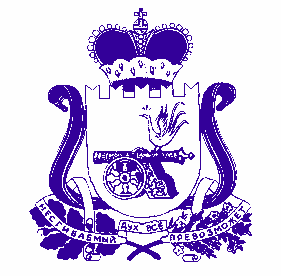 АДМИНИСТРАЦИяОЗЕРНЕНСКОГО ГОРОДСКОГО ПОСЕЛЕНИЯДуховщинскОГО районА Смоленской областиПОСТАНОВЛЕНИЕ     от  21. 05. 2020       № 48Об внесении изменений и дополнений в муниципальную программу «Формирование современной городской среды на территории муниципального образования Озерненского городского поселения Духовщинского района Смоленской области на 2018 - 2022 годы»     В соответствии с Федеральным законом от 06.10.2003 N 131-ФЗ "Об общих принципах организации местного самоуправления в Российской Федерации", Правилами предоставления и распределения субсидий из федерального бюджета бюджетам субъектов Российской Федерации на поддержку государственных программ субъектов Российской Федерации и муниципальных программ формирования современной городской среды, утвержденными Постановлением Правительства Российской Федерации от 10.02.2017 N 169, Уставом Озерненского городского поселения Духовщинского района Смоленской области в целях обеспечения условий для деятельности органов местного самоуправления на территории Озерненского городского поселения Духовщинского района Смоленской области, Администрация Озерненского городского поселения Духовщинского района Смоленской областиПОСТАНОВЛЯЕТ:1. Внести в муниципальную программу «Формирование современной городской среды на территории муниципального образования Озерненского городского поселения Духовщинского района Смоленской области на 2018 - 2022 годы (далее – муниципальная программа),  утвержденную постановлением Администрации Озерненского городского поселения Духовщинского района Смоленской области от 20.03.2018года №23 (в редакции постановлений Администрация Озерненского городского поселения Духовщинского района Смоленской области от 29.03.2019 № 49, от 06.05.2019 № 69, от 10.07.2019 № 101, от 19.12.2019 № 163, от 19.02.2020г.   № 24) следующие изменения:1) позицию «Объемы ассигнований муниципальной программы (по годам реализации и в разрезе источников финансирования)» изложить в следующей редакции:2) раздел 4 абзац третий    изложить в следующей редакции:       Основные мероприятия Муниципальной программы реализуются за счет средств федерального, областного бюджетов, бюджета Озерненского городского поселения Духовщинского района Смоленской области  и внебюджетных источников.       Внебюджетные  источники представлены средствами физических и юридических лиц, принимающих участие в реализации мероприятий программы.      Общий объем финансирования муниципальной программы составляет – 19 665 357,75 рублей. Из них  по годам реализации:2018 год  всего  -3 235 737,70 рублей, в том числе-средства федерального бюджета –2 800 791,00 рублей; -средства областного бюджета  –418509,00 рублей;       -средства бюджета Озерненского городского    поселения Духовщинского района Смоленской области 16 437,70 рублей.                                                    -внебюджетные источники 0,00руб.                        2019 год всего – 3 951 194,27  рублей, в том числе-средства федерального бюджета –3555910,00 рублей; -средства областного бюджета  –109977,00 рублей;       -средства бюджета Озерненского городского    поселения Духовщинского района Смоленской области 285307,27 рублей.                                                    -внебюджетные источники 0,00руб.                            2020 год  всего  - 5 509 581,90 рублей, в том числе-средства федерального бюджета –3046621,70 рублей; -средства областного бюджета  –94225,41 рублей;       -средства бюджета Озерненского городского    поселения Духовщинского района Смоленской области 2368734,79 рублей.                                                    -внебюджетные источники 0,00руб.                          2021 год  всего  –  3 418 012,11 рублей, в том числе-средства федерального бюджета –3024471,75 рублей; -средства областного бюджета  –93540,36 рублей;       -средства бюджета Озерненского городского    поселения Духовщинского района Смоленской области 300 00,00 рублей.                                                    -внебюджетные источники 0,00руб.                          2022  год  всего –  3 550 831,77 рублей, в том числе-средства федерального бюджета –3153306,82 рублей; -средства областного бюджета  –97524,95 рублей;       -средства бюджета Озерненского городского    поселения Духовщинского района Смоленской области 300 000,00 рублей.                                                    -внебюджетные источники 0,00руб.                      4) Приложения 5,11  к муниципальной программе изложить в новой редакции (прилагаются).2.Обнародовать настоящее постановление путем размещения на информационных стендах, и на официальном сайте муниципального образования Озерненского городского поселения Духовщинского района Смоленской области в сети интернет htt://ozerniy.admin-smolensk.ru.3. Контроль за исполнением настоящего постановления оставляю за собой.Глава муниципального образованияОзерненского городского поселенияДуховщинского района Смоленской области                                          О.В. ТихоноваПриложение №5           к муниципальной программе«Формирование современнойгородской среды на территории Озерненского городского поселения Духовщинского района Смоленской области »  на 2018-2022 годы                                                                               План реализациимуниципальной программы «Формирование современнойгородской среды на территории Озерненского городского поселенияДуховщинского района Смоленской области» на 2018-2022 годыПриложение №11           к муниципальной программе«Формирование современнойгородской среды на территории Озерненского городского поселения Духовщинского района Смоленской области »  на 2018-2022 годыАдресный переченьобщественных территорий подлежащих благоустройству на  соответствующий финансовый период,  предусмотренных муниципальной программойШифр работ: 1. Ремонт тротуара, 2. Установка скамеек, 3. Установка урн, 4. Освещение территории, 5. Обустройство спортивной площадки 6. Озеленение, 7. Обустройство детской площадки*- работы выполняются на основании принятых решений ** - при разработки дизайн-проектов, согласований возможна корректировка денежных средств*** - выполняются при выполнении условия софинансирования работ Объемы ассигнований муниципальной программы (по годам реализации и в разрезе источников финансирования)                                             Общий объем финансирования муниципальной программы составляет – 19 665 357,75 рублей. Из них  по годам реализации:2018 год  всего  -3 235 737,70 рублей, в том числе-средства федерального бюджета –2 800 791,00 рублей; -средства областного бюджета  –418509,00 рублей;       -средства бюджета Озерненского городского    поселения Духовщинского района Смоленской области 16 437,70 рублей.                                                    -внебюджетные источники 0,00руб.                        2019 год всего – 3 951 194,27  рублей, в том числе-средства федерального бюджета –3555910,00 рублей; -средства областного бюджета  –109977,00 рублей;       -средства бюджета Озерненского городского    поселения Духовщинского района Смоленской области 285307,27 рублей.                                                    -внебюджетные источники 0,00руб.                            2020 год  всего  - 5 509 581,90 рублей, в том числе-средства федерального бюджета –3046621,70 рублей; -средства областного бюджета  –94225,41 рублей;       -средства бюджета Озерненского городского    поселения Духовщинского района Смоленской области 2368734,79 рублей.                                                    -внебюджетные источники 0,00руб.                          2021 год  всего  –  3 418 012,11 рублей, в том числе-средства федерального бюджета –3024471,75 рублей; -средства областного бюджета  –93540,36 рублей;       -средства бюджета Озерненского городского    поселения Духовщинского района Смоленской области 300 00,00 рублей.                                                    -внебюджетные источники 0,00руб.                          2022  год  всего –  3 550 831,77 рублей, в том числе-средства федерального бюджета –3153306,82 рублей; -средства областного бюджета  –97524,95 рублей;       -средства бюджета Озерненского городского    поселения Духовщинского района Смоленской области 300 000,00 рублей.                                                    -внебюджетные источники 0,00руб.                   № строкиНаименование мероприятия/ Источники расходов на финансированиеОбъем расходов на выполнение мероприятия за счет всех источников ресурсного обеспечения, рублейОбъем расходов на выполнение мероприятия за счет всех источников ресурсного обеспечения, рублейОбъем расходов на выполнение мероприятия за счет всех источников ресурсного обеспечения, рублейОбъем расходов на выполнение мероприятия за счет всех источников ресурсного обеспечения, рублейОбъем расходов на выполнение мероприятия за счет всех источников ресурсного обеспечения, рублей№ строкиНаименование мероприятия/ Источники расходов на финансирование201820192020202120221Основное мероприятие  №1  «Благоустройство дворовых территорий », в том числе по источникам:федеральный бюджет2800791,000областной бюджет418509,000местный бюджет16437,700внебюджетные источники002Основное мероприятие №2             «Обустройство мест массового посещения граждан», всего, в том числе по источникам:федеральный бюджет03 555 910,003046621,703024471,753153303,82областной бюджет0109 977,0094225,4193540,3697524,95местный бюджет0285 307,272368734,79300 000,00300 000,00внебюджетные источники00000№ п/пАдрес дворовой территории МКДПеречень видов работПеречень видов работПотребность в финансировании (тыс.руб.)Потребность в финансировании (тыс.руб.)Потребность в финансировании (тыс.руб.)Потребность в финансировании (тыс.руб.)№ п/пАдрес дворовой территории МКДсогласно минимальному перечню   согласно дополнительному перечню*  всеговсеговсеговсего1234567782019 год2019 год2019 год2019 год2019 год2019 год2019 год2019 год2019 годАдресный перечень общественных территорий сформированный по результатам общественных обсуждений  включенный в муниципальную программу в 2019 – 2020-2021 годахАдресный перечень общественных территорий сформированный по результатам общественных обсуждений  включенный в муниципальную программу в 2019 – 2020-2021 годахАдресный перечень общественных территорий сформированный по результатам общественных обсуждений  включенный в муниципальную программу в 2019 – 2020-2021 годахАдресный перечень общественных территорий сформированный по результатам общественных обсуждений  включенный в муниципальную программу в 2019 – 2020-2021 годахАдресный перечень общественных территорий сформированный по результатам общественных обсуждений  включенный в муниципальную программу в 2019 – 2020-2021 годахАдресный перечень общественных территорий сформированный по результатам общественных обсуждений  включенный в муниципальную программу в 2019 – 2020-2021 годахАдресный перечень общественных территорий сформированный по результатам общественных обсуждений  включенный в муниципальную программу в 2019 – 2020-2021 годахАдресный перечень общественных территорий сформированный по результатам общественных обсуждений  включенный в муниципальную программу в 2019 – 2020-2021 годахАдресный перечень общественных территорий сформированный по результатам общественных обсуждений  включенный в муниципальную программу в 2019 – 2020-2021 годах1Поселковый парк ул. Кольцевая (2019г.)1, 2, 3, 4,5, 6,73951194,273951194,272Благоустройство Ярморочной площади (2020г.)1,2,3,4,65509581,905509581,903Благоустройство территории   около  Ярморочной площади                                                     (2021г)1,2,3,4,63418012,113418012,11